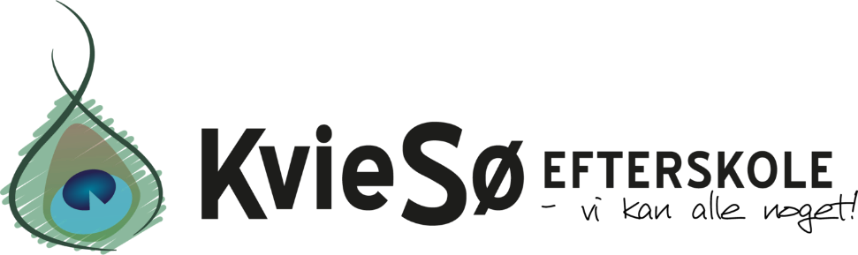 Til UU- Vejlederen Når eleven er over 18 år ved efterskolestart, er det et lovkrav at vi skal indhente en anbefaling fra elevens hjemkommunes UU-vejleder.Mange af vores elever er på skolen i 1, 2 og 3 år da de ofte har en længere tilvænningsperiode og har brug for mere tid til indlæring end aldersvarende unge. Når forældrene henvender sig til dig vedr. en vurdering er det på baggrund af den udvikling vi ser her på stedet. Det vi beder dig om du er enig i dette. Hvis det er tilfældet vil vi bede dig udfylde denne formular: Eksempel på anbefaling:UU Anbefalingen skal mailes til os på kontor@kviesoefterskole.dk Ved spørgsmål kontakt venligst: Viceforstander
Dinna Odgaard 
Tlf. 31992739				Dato:    Til Kvie Sø EfterskoleVedrørende skoleåret 2022-2023:Som UU-vejleder for Viggo Hansen cpr: xxxxxx xxxxVurderer jeg i henhold til tilskudsbekendtgørelsen for efterskoler BEK nr. 284 § 9 af 27-03-2017-at Viggo vil have gavn af at gå på Kvie Sø Efterskole også selv om han er over 18 år. Med venlig hilsen UU-vejlederXxxxxxxxxxxxx